بسمه تعالیفرم استخدام در پایگاه اطلاع رسانی شهرخبر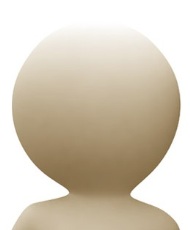 مشخصات فردی:مدارک تحصیلی ( فوق دیپلم و بالاتر ):سوابق کار ظرف 5 سال گذشته:	چنانچه دوره های آموزشی در زمینه های خبرنگاری و یا کامپیوتر را گذرانده اید ذکر نمایید .مبلغ حقوق درخواستی: تاریخ تکمیل فرم:فرم بالا را به صورت کامل تکمیل و آن را به ایمیل info@shahrekhabar.com ارسال نمایید.نام و نام خانوادگینام پدرتاریخ تولدشماره ملیتلفن ثابتتلفن همراهپست الکترونیکمدرک تحصیلی	رشته تحصیلیشهر محل تحصیلسال اخذ مدرکنام محل کارآخرین سمتعلت قطع همکاریتلفن محل کارتاریخ شروعتاریخ خاتمه